Name Class Date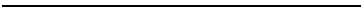 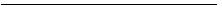 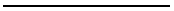 Pre-reading Homework #1Section 2-3  Carbon Compounds  (pages 44-48)  Key Concept	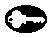 •  What are the functions of each group of organic compounds?The Chemistry of Carbon  (page 44)1.	How many valence electrons does each carbon atom have? 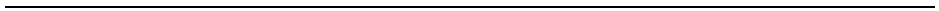 2.	What gives carbon the ability to form chains that are almost unlimited in length?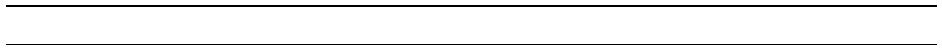 Macromolecules (page 45)3.	Many of the molecules in living cells are so large that they are known as______________________________________________________________________________What is the process called by which macromolecules are formed?  ________________________________________________________________________When monomers join together, what do they form?______________________________ ______________________6.	What are four groups of organic compounds found in living things?		a.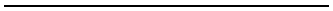 b.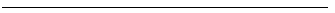 c.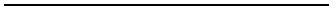 d.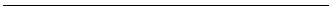 Carbohydrates (pages 45-46)7.	What atoms make up carbohydrates?  ________________________________________________________________________________________________________________________________________________________8.	Circle the letter of each sentence that is true about carbohydrates.a.	Starches and sugars are examples of carbohydrates.b.	Living things use them as their main source of energy.c.	The monomers in sugar polymers are starch molecules.d.	Plants and some animals use them for strength and rigidity.9.	Single sugar molecules are also called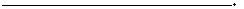 
10.	Circle the letter of each monosaccharide.a.	galactose	c. glucoseb.	glycogen	d. fructose11.	What are polysaccharides? ________________________________________________________________________________________________________________________________________________________________________12.	How do plants and animals store excess sugar?  __________________________________________________________________________________________________________________________________________________________